invernoAS QUATRO ESTAÇÕES	- Quais são as quatro estações? – perguntaram um dia a Marcelo. 	- Eu conheço duas estações, nada mais – respondeu Marcelo - : a Estação Central e a Estação Mapocho. 	- Mas, Marcelo, não estamos lhe perguntando pelas estações de trens. Perguntamos sobre outras estações. 	- Ah! Estavam me perguntando pelas estações de rádio. Tem muito mais que quatro. Eu conheço...	- Não, Marcelo, ninguém está perguntando por estações de rádio. Estamos lhe perguntando pelas quatro estações. 	- Já sei: “As quatro estações” são uma obra de Vivaldi. Tararan, tirarin, turorin, tirarin, tan, tan...	- Não fale o que não entende, Marcelo. Estamos lhe perguntando pelas quatro estações do ano. Você sabe ou não sabe?	- Claro que sei quais são as quatro estações do ano. Mas ninguém me perguntou isso. As quatro estações do ano são: as férias de verão, as férias de inverno, as festas da primavera e outra que não sei como se chama. 	- Primavera, verão, outono e inverno, Marcelo. Isso é tudo. Mabel Condemarin, em Comprension de La lecturaQuestão 1	Sublinhe as palavras que descrevem Marcelo.engraçado		músico 		conversador 	esquecido		questionador	divertido		provocador		distraídoconfuso		surdo			teimoso		simpáticoQuestão 2Quantos significados Marcelo deu à palavra “ESTAÇÕES”? Releia o texto, procure dois significados e escreva-os. A. _______________________________________________________________
B. _______________________________________________________________Questão 3Escreva perguntas para as respostas: a) _______________________________________________________________Eu conheço a antiga Estação de Trens de Londrina. b)_______________________________________________________________ A minha estação de rádio preferida é a Rádio UEL FM. Questão 4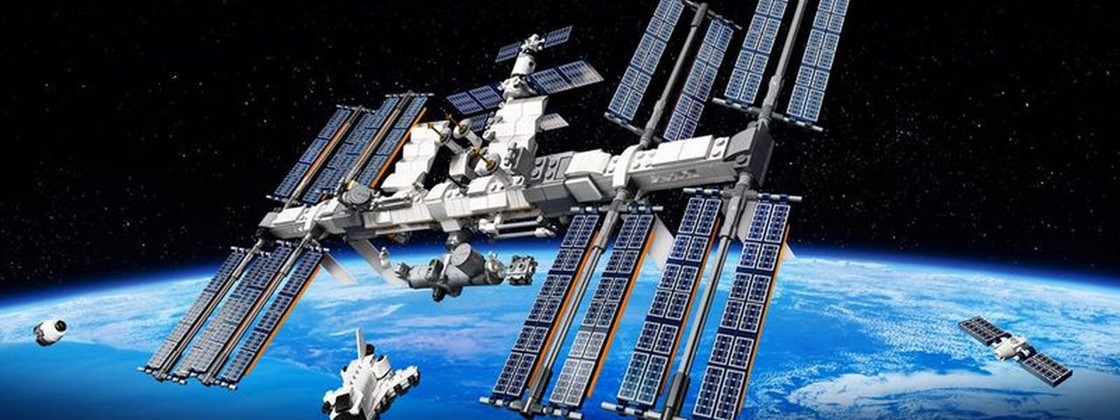 LEGO apresenta réplica da Estação Espacial Internacional	Marcelo poderia se referir também à Estação Espacial Internacional. Escreva como seria a pergunta e a resposta se ela estivesse no texto. Marcelo: __________________________________________________________Perguntador: ______________________________________________________Questão 5Complete o texto. - Quais são as quatro _________________? – perguntaram um dia a Marcelo. 	- Eu conheço duas estações, nada mais – respondeu Marcelo - : a Estação ______________e a Estação Mapocho. 	- Mas, Marcelo, não estamos lhe perguntando pelas estações de ___________. Perguntamos sobre outras estações. 	- Ah! Estavam me perguntando pelas estações de _____________. Tem muito mais que quatro. Eu conheço...	- Não, Marcelo, ninguém está perguntando por estações de rádio. Estamos lhe perguntando pelas quatro estações. 	- Já sei: “As quatro estações” são uma obra de __________________. Tararan, tirarin, turorin, tirarin, tan, tan...	- Não fale o que não entende, _________________. Estamos lhe perguntando pelas quatro estações do ano. Você sabe ou não sabe?	- Claro que sei quais são as quatro estações do ___________. Mas ninguém me perguntou isso. As quatro estações do ano são: as ____________ de verão, as férias de inverno, as festas da ______________ e outra que não sei como se chama. 	- Primavera, verão, outono e ________________, Marcelo. Isso é tudo. 